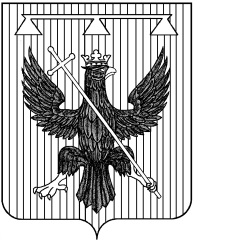 Администрация муниципального образования Южно-Одоевское Одоевского района ПОСТАНОВЛЕНИЕот 11.11.2019                              г.п. Стрелецкий                             № 82О внесении изменений в постановление главы муниципального образования Южно–Одоевское Одоевского района от 29.11.2010г. № 95 «Об утверждении Положения по оплате труда и материальном стимулировании работников, осуществляющих первичный воинский учет в муниципальном образовании Южно – Одоевское Одоевского района»В соответствии с Уставом муниципального образования Южно – Одоевское Одоевского района на основании постановления Правительства Российской Федерации от 27.11.2006г. № 719 «Об утверждении положения о воинском учете», администрация муниципального образования Южно-Одоевское Одоевского района ПОСТАНОВЛЯЕТ:1.Внести в постановление главы муниципального образования Южно – Одоевское Одоевского района от 29.11.2010г. № 95 «Об утверждении Положения по оплате труда и материальном стимулировании работников, осуществляющих первичный воинский учет в муниципальном образовании Южно – Одоевское Одоевского района» следующие изменения:а) пункт 2.1 положения изложить в новой редакции:« 2.1. Размеры должностных окладов составляют:2. Постановление вступает в силу со дня его подписания и распространяется на правоотношения, возникшие с 01 октября 2019г.№ п/пНаименование должностиКоличество штатных единицРазряд ЕТСДолжностной оклад(рублей)Должностной оклад(0,5 ставки)1Специалист по воинскому учету0,5841102055И.о. главы администрации муниципального образованияЮжно-ОдоевскоеОдоевского районаО.Н. Солодкова